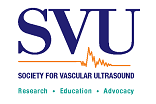 SVU Signature Lab Membership ApplicationEffective November 1, 2019Membership Expiration: December 31, 2020Invoice Date:  	Name of Signature Lab:  	Address of Signature Lab:  	Name / Credentials of Signature Lab Liaison (Contact):  	Phone  	Email 	Regular Annual Dues: $155 per person		Physician annual Dues: $255Please select Signature Lab level below: (student members not counted toward total)Liaison: please sign & attach Affidavit of 100% participation by Vascular Technologists/Sonographers. (New applications only)Attach completed Dues Invoice for each new member with payment.Please list the names of your SVU Signature Lab members below:*(for new members, leave member # blank and complete an individual dues invoice for each)ANNUAL DUES: Total # Members	×  Discounted Rate	= TOTAL DUES $  	4601 Presidents Dr., Suite 260, Lanham, MD 20706-4831 | tel 301-459-7550 | fax 301-459-5651 | www.svunet.orgLevelStaff SizeDues DiscountTechnologistPhysicianSilver Level:3 sonographers+at least 1 MDSilver: 5%$147.25     $242.25Gold Level:5 sonographers+at least 1 MDGold: 7%$144.15     $237.55Platinum Level:10 sonographers+at least 1 MDPlatinum: 10%$139.50     $229.50Titanium Level:20 sonographers+at least 1 MDTitanium: 15%$131.75     $216.75NAME Copy additional pages if neededTechnologistMD / DONew MemberRenewingMEMBER #*